			Till boende på Marbäck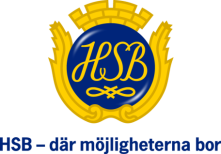 Hej,Nu har det varit nya inbrott på vårt område. Det hade varit bra om vi kan hjälpas åt att vara uppmärksamma på om det rör sig folk i området som inte ser ut att tillhöra och även hålla ett extra öga på de närmsta grannarna om man vet med sig att vederbörande inte är hemma.Fr o m vecka 6 kommer vår entreprenör Otto Nilsson Bygg att börja med vårt fönster- och dörrbyte. Det medför ju att det är mer aktivitet i området och förhoppningsvis har en avskräckande effekt.
Vi vill också passa på att meddela fr o m den 1 april 2017 sker den årliga avgiftshöjning på 1% .
HälsningarStyrelsen i Brf Marbäck i Svedala